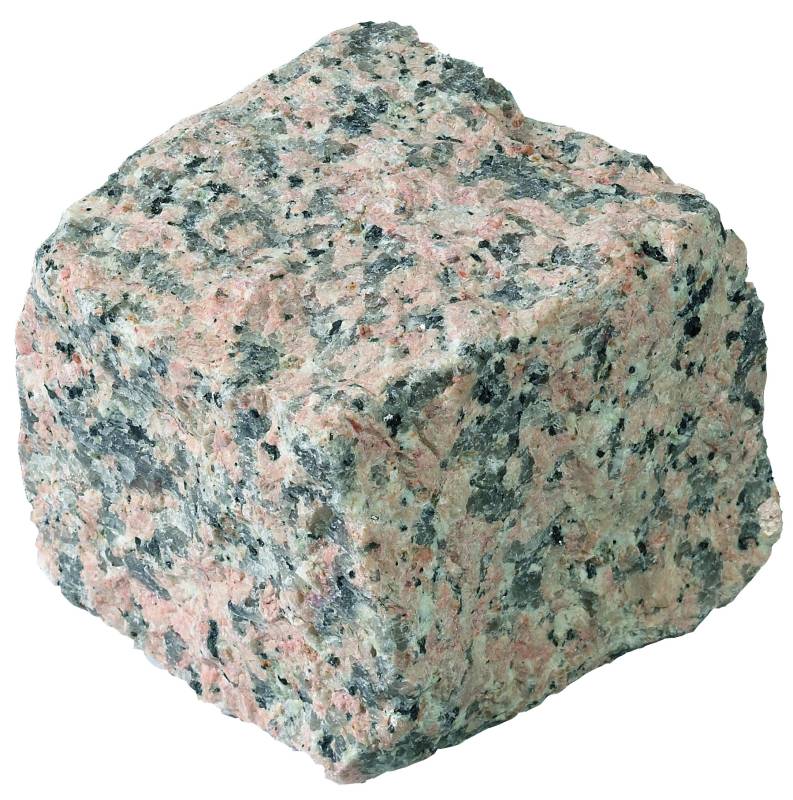 First look at the PowerPoint named Comparing RocksMain Task Complete the table below comparing the three types of rocks. Use the rock identification sheet (see school website) to help you note the characteristics.  The first one has been started can you complete it by adding additional characteristics?Type of RockIgneousMetamorphicSedimentaryExampleGranitePictureCan you draw a picture of you chosen rock?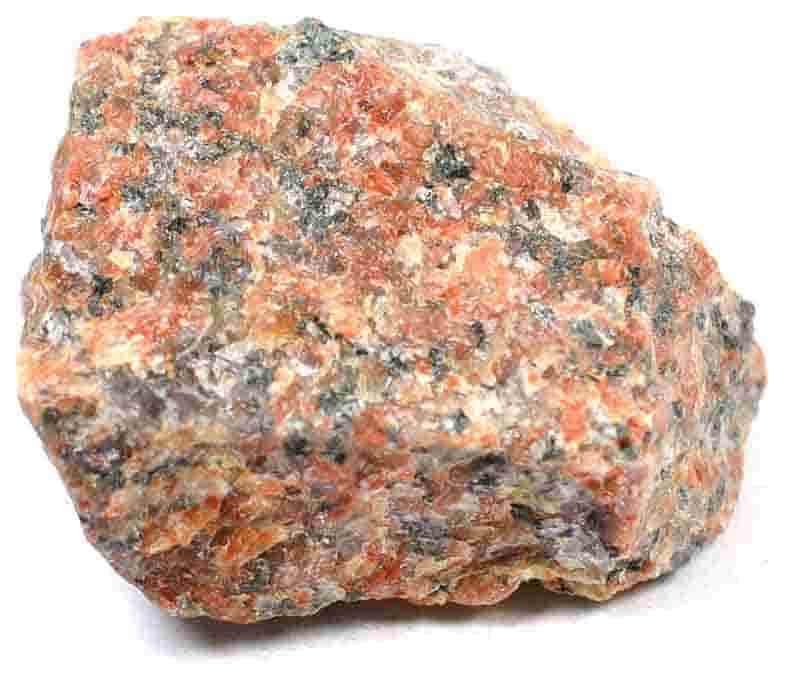 CharacteristicsHard Large crystals